Join us for a screening of The SentencePresented by [YOUR ORGANIZATION HERE]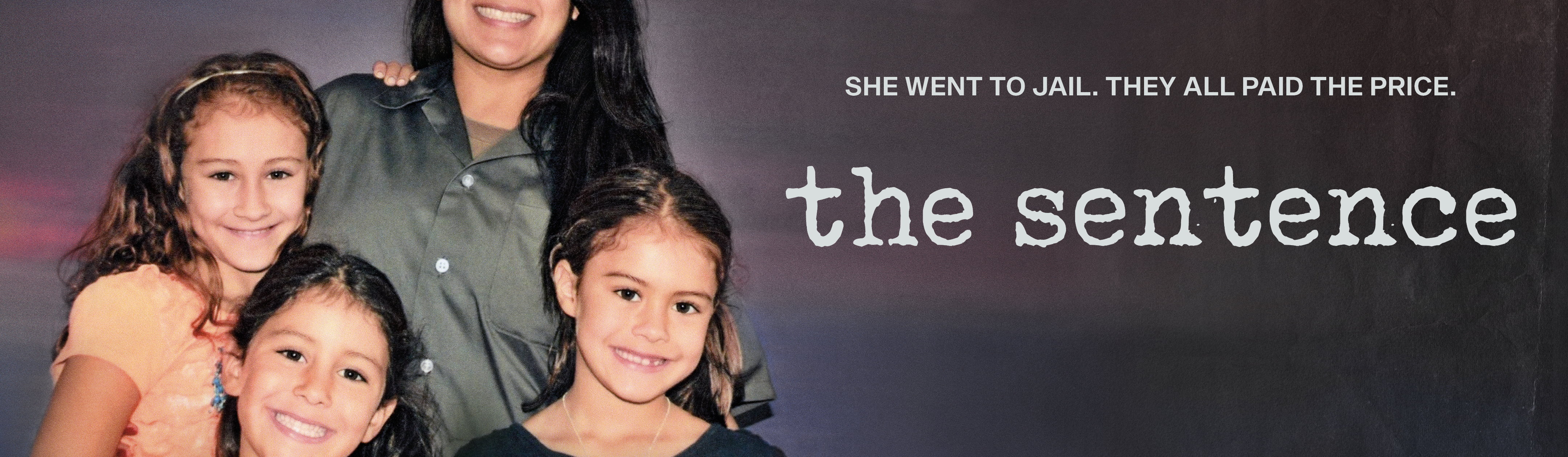 ___________________________________________________________________________The Sentence explores the story of Cindy Shank, a mother of three young childrenserving a 15-year sentence in federal prison for her tangential involvement in aMichigan drug ring years before. A lyrical, intimate story documented over 10 yearsby Cindy’s younger brother, filmmaker Rudy Valdez, The Sentence follows Cindy’sstruggles to be present in her children’s lives from behind bars and her daughters’experiences growing up without their mother at home, while her husband, parentsand siblings fight for her release before the last months of the Obamaadministration’s Clemency Project. After winning the 2018 Audience Award at theSundance Film Festival The Sentence was acquired by HBO and went on to win aPrimetime Emmy for Exceptional Merit in Documentary Filmmaking.___________________________________________________________________The SentenceA documentary by Rude ValdezFollowed by a (discussion, panel discussion, Q&A, etc.)When: [INSERT HERE] Where: [INSERT HERE]Directions: [INSERT HERE]RSVP and Contact: [INSERT HERE]